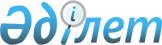 Об утверждении Правил определения объектов налогообложения и объектов, связанных с налогообложением, на основе косвенных методов (активов, обязательств, оборота, затрат, расходов)
					
			Утративший силу
			
			
		
					Приказ и.о. Министра финансов Республики Казахстан от 06 декабря 2007 года N 445. Зарегистрирован в Министерстве юстиции Республики Казахстан 26 декабря 2007 года N 5069. Утратил силу приказом Министра финансов Республики Казахстан от 9 января 2009 года № 5

  

       Сноска. Утратил силу приказом Министра финансов РК от 09.01.2009 № 5.       В целях реализации пункта 1 статьи 76 Кодекса Республики Казахстан "О налогах и других обязательных платежах в бюджет" (Налоговый кодекс) ПРИКАЗЫВАЮ : 

      1. Утвердить прилагаемые Правила определения объектов налогообложения и объектов, связанных с налогообложением, на основе косвенных методов (активов, обязательств, оборота, затрат, расходов). 

      2. Налоговому комитету Министерства финансов Республики Казахстан (Рахметов Н.К.) направить настоящий приказ на государственную регистрацию в Министерство юстиции Республики Казахстан и принять меры к опубликованию настоящего приказа в средствах массовой информации Республики Казахстан. 

      3. Настоящий приказ вводится в действие по истечении десяти календарных дней после дня его первого официального опубликования.       И.о. Министра       "Согласовано" 

      Министр экономики и 

      бюджетного планирования 

      Республики Казахстан 

      12 декабря 2007 года Утверждены приказом       

и.о. Министра финансов     

Республики Казахстан      

от 06 декабря 2007 года N 445   

ПРАВИЛА 

ОПРЕДЕЛЕНИЯ ОБЪЕКТОВ НАЛОГООБЛОЖЕНИЯ 

И ОБЪЕКТОВ, СВЯЗАННЫХ С НАЛОГООБЛОЖЕНИЕМ, 

НА ОСНОВЕ КОСВЕННЫХ МЕТОДОВ 

АКТИВОВ, ОБЯЗАТЕЛЬСТВ, ОБОРОТА, ЗАТРАТ, РАСХОДОВ)  1. Общие положения 

      1. Настоящие Правила разработаны в соответствии с пунктом 1 статьи 76 Кодекса Республики Казахстан "О налогах и других обязательных платежах в бюджет" (Налоговый кодекс). В случае нарушения порядка ведения учета, при утрате или уничтожении учетной документации органы налоговой службы определяют объекты налогообложения и объекты, связанные с налогообложением, на основе косвенных методов (активов, обязательств, оборота, затрат, расходов) в порядке, определенном настоящими Правилами. 

      2. Для целей настоящих Правил под нарушением порядка ведения учета, утратой или уничтожением учетной документации понимается отсутствие документов, являющихся основанием для определения объектов налогообложения и объектов, связанных с налогообложением, а также для исчисления налоговых обязательств. 

      3. Непредставление налогоплательщиком документов, являющихся основанием для определения объектов налогообложения и объектов, связанных с налогообложением, для исчисления налоговых обязательств, а также документов, запрашиваемых на основании требований органов налоговой службы в соответствии с пунктом 4 статьи 535 Налогового кодекса, для целей настоящих Правил признается отсутствием (утратой) документов. 

      4. Под косвенными методами определения объектов налогообложения и объектов, связанных с налогообложением, понимается определение сумм налогов и других обязательных платежей в бюджет на основе оценки активов, обязательств, оборота, расходов, а также оценки других объектов налогообложения и объектов, связанных с налогообложением, принимаемых для расчета налогового обязательства относительно конкретного налога и другого обязательного платежа в бюджет в соответствии с Налоговым кодексом. Оценка объектов налогообложения и объектов, связанных с налогообложением, осуществляется на основании информации, полученной из источников, иных, нежели налоговая отчетность или первичные учетные документы.  

2. Источники информации 

      5. Для определения объектов налогообложения и объектов, связанных с налогообложением, на основе косвенных методов органы налоговой службы в зависимости от обстоятельств, характера и рода деятельности проверяемого налогоплательщика, направляют официальные запросы в: 

      1) банки и организации, осуществляющие отдельные виды банковских операций; 

      2) в соответствующие уполномоченные государственные органы, негосударственные организации, местные исполнительные органы. 

      6. Источники информации могут различаться в каждом конкретном случае в зависимости от обстоятельств, характера и рода деятельности проверяемого налогоплательщика.  

3. Определение объектов налогообложения и 

объектов, связанных с налогообложением 

      7. Определение показателя доходов, полученных налогоплательщиком, базируется на основании банковской документации или иной информации от банков и организаций, осуществляющих отдельные виды банковских операций, находящихся на территории Республики Казахстан и за ее пределами, а также информации, полученной по запросам, направленным в соответствии с Главой 2 настоящих Правил. 

      8. Для расчета показателя доходов используется информация о поступлении денег на банковские счета, платежные карточки, а также иные платежные и расчетные документы налогоплательщика, которая подтверждается банковскими выписками, и другая информация (документы), подтверждающая факт получения денег налогоплательщиком. 

      9. При представлении организациями, определенными Главой 2 настоящих Правил, информации относительно наличия у проверяемого налогоплательщика других полученных (подлежащих получению) доходов, величина данных доходов подлежит включению в общую сумму дохода (облагаемого оборота). 

      10. В случае установления факта поступления сумм валютной выручки по экспортным операциям налогоплательщика на основании информации, представленной таможенными органами Республики Казахстан, данная сумма валютной выручки включается в размер оборота по реализации и в состав совокупного дохода. 

      11. При определении налогооблагаемой базы по подакцизным товарам, в отношении которых установлены твердые ставки акцизов, налоговая база определяется как объем произведенных, реализованных подакцизных товаров в натуральном выражении, а по подакцизным товарам, в отношении которых установлены адвалорные ставки акцизов, налоговая база определяется как стоимость произведенных, реализованных подакцизных товаров, определяемая по ценам, не включающим акцизы и налог на добавленную стоимость, по которым производитель поставляет данный товар. 

      12. При отсутствии (утрате) у налогоплательщика документов, подтверждающих первоначальную стоимость основных средств, в том числе объектов незавершенного строительства, транспортных средств, земельных участков, нематериальных активов, инвестиционной недвижимости, в совокупный доход данного налогоплательщика включается рыночная стоимость указанного имущества. 

      13. Рыночная стоимость объектов, указанных в пункте 12 настоящих Правил, определяется на основании отчета привлекаемого органами налоговой службы оценщика, осуществляющего деятельность в соответствии с Законом Республики Казахстан от 30 ноября 2000 года "Об оценочной деятельности в Республике Казахстан". 

      14. Объектом обложения индивидуальным подоходным налогом, социальным налогом также могут служить деньги, при установлении фактов снятия денег с банковского счета на выплату заработной платы и (или) перечисления денег с банковского счета на карт-счета физических лиц. При этом налоговое обязательство возникает в момент выполнения банком распоряжения налогоплательщика о переводе (выдаче) налогоплательщику или третьим лицам соответствующих сумм денег. 

      15. Определение объектов налогообложения и объектов, связанных с налогообложением, не указанных в настоящих Правилах, осуществляется в порядке, установленном Налоговым кодексом . 
					© 2012. РГП на ПХВ «Институт законодательства и правовой информации Республики Казахстан» Министерства юстиции Республики Казахстан
				